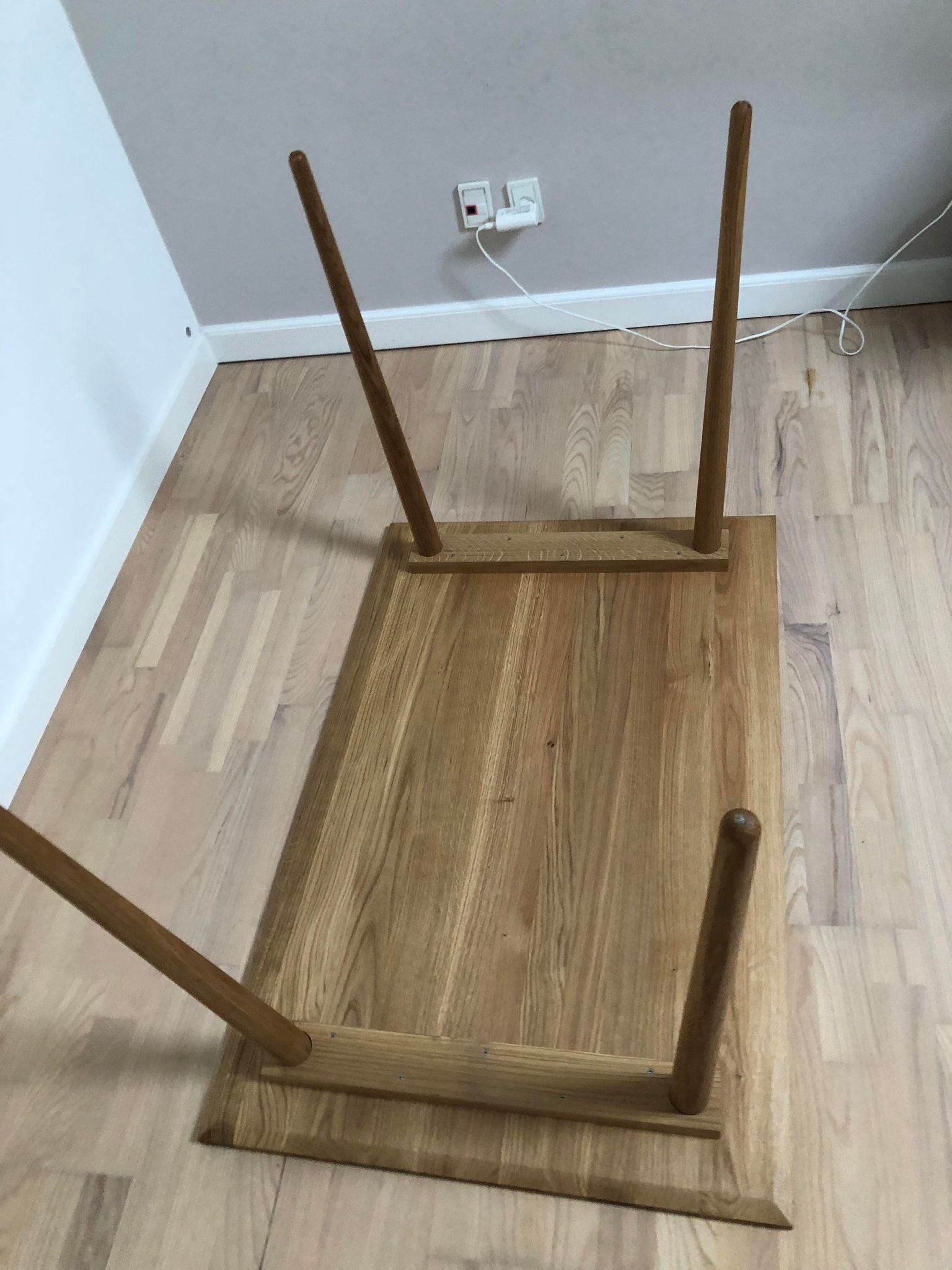 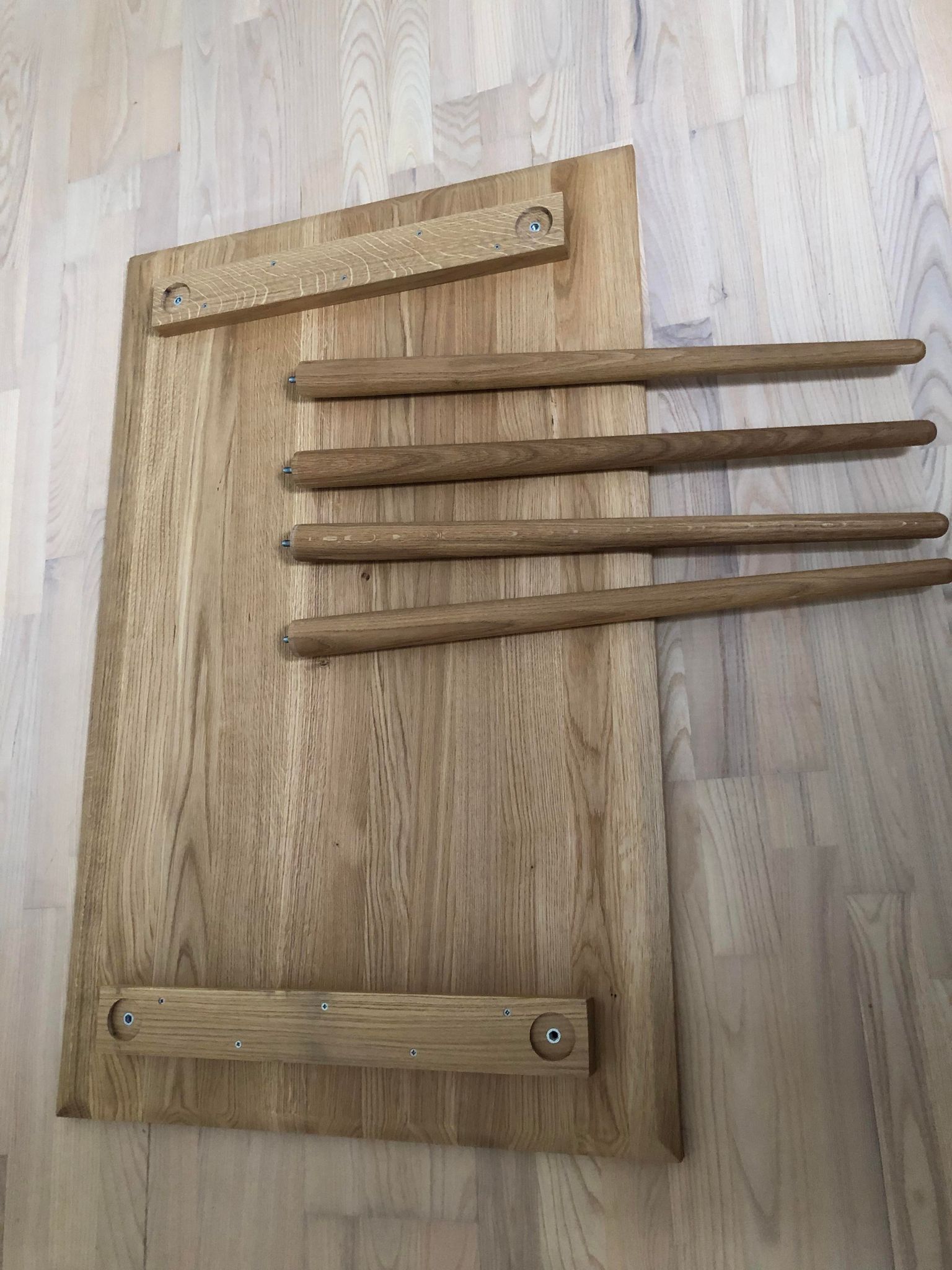 1.Bordet DAGMAR	Dele:	4 stk. ben		1 stk. bordplade2.	Bordet vendes på hovedet (2 mand)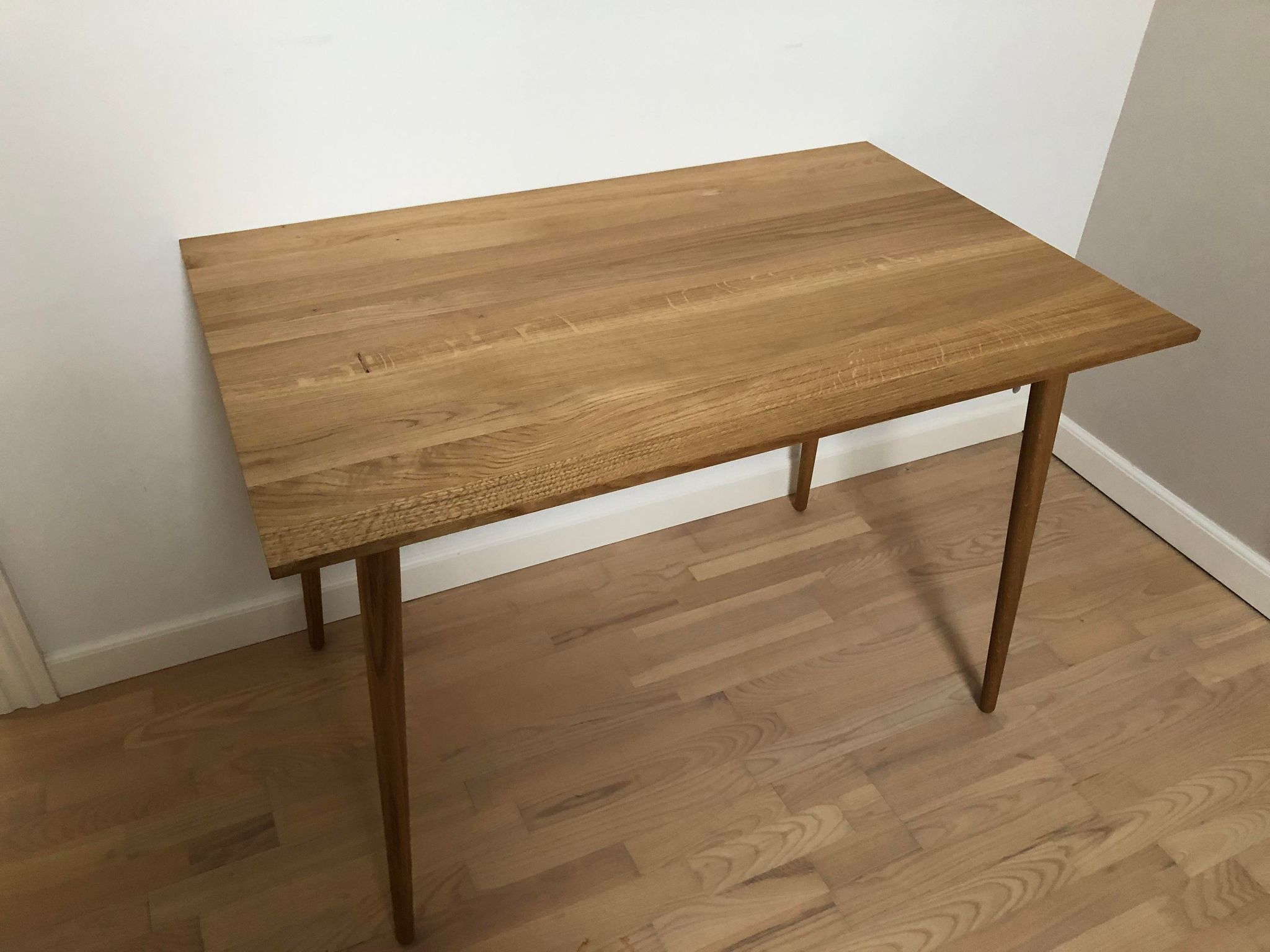 	Benene skrues i de bøsninger der er	Skruet i udfræsningerne til benene.3.		Bordet vendes (2 mand) og bordet		DAGMAR er nu færdigmonteret og klar		til brug